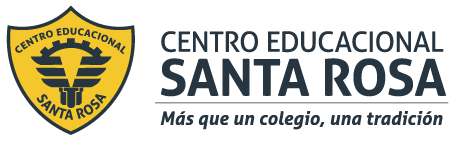 DIRECCIÓN ACADÉMICADEPARTAMENTO ESPECIALIDADAtención de PárvulosRespeto – Responsabilidad – Resiliencia – Tolerancia InstruccionesDescarga  o imprime la guía.Desarrolla la guía en relación al texto que se presenta.Luego responde cada una de las preguntas que se plantean  y desarróllalas en tu cuaderno de Emprendimiento y empleabilidad.Puede ser que estés preocupada con respecto a tu futuro laboral y que te hayas preguntado qué vas hacer luego de terminar la Educación Media. Las alternativas son variadas y dependen de las oportunidades y necesidades que tengas al egresar. Entre otras, puedes trabajar en algún colegio o jardín infantil,  estudiar una carrera que te permita profundizar en un título técnico  o crear tu propio negocio. Si este  último es tu caso, en este módulo aprenderás cómo se llevan las ideas a un plan concreto.En la guía anterior conocieron como analizar el contexto social y los recursos necesarios de  un proyecto de emprendimiento. Ahora conocerán sobre una herramienta que nos permitirá analizar aún más éste proyecto.Ahora debes preguntarte si tu propuesta va a tener proyección en el tiempo.¿Qué es el FODA? Una de las herramientas de diagnóstico y análisis más útiles para evaluar un emprendimiento es el análisis FODA. Este permite estudiar las Fortalezas, Oportunidades, Debilidades y Amenazas de un proyecto. Es un esquema en el que tienes como punto central lo que quieres conseguir y en cuatro ejes básicos los factores que lo rodean para obtenerlo.Dicen que para poder vender, tienes que conocer muy bien tu producto; lo mismo aplica para ti, conocer todos los detalles de ti, tanto buenos como malos, siempre significará algo positivo. El análisis FODA es la mejor herramienta para esto.Se usa en los negocios, regularmente, pero también puede utilizarse en cualquier proyecto o meta que tengas en mente, incluso para evaluar tu personalidad.Es muy rápido de elaborar, no necesita grandes materiales, solo lápiz, un espacio en donde escribir y tiempo a solas para ser  muy sincero contigo.Sus beneficios son muchos, te ayudará a crear estrategias para lograr tus objetivos, a saber en qué eres bueno y en qué tienes margen de mejora, qué acciones debes llevar a cabo, todo de manera clara y organizada.Ahora veremos cuáles son sus niveles de análisis.TrabajoLuego de haber leído la guía quiero que te enfoques en tu especialidad, Atención de párvulos, y pienses en todas las posibilidades de emprendimiento que te da esta carrera.-Realiza un listado con todos los posibles emprendimientos que te da el estudiar “Atención de párvulos”, luego elige una de ellas.-Ahora  el  que elegiste será el proyecto de emprendimiento con el que trabajaremos de ahora en adelante. Realiza un análisis FODA de este proyecto.Nombre emprendimiento: _______________________________Descripción del proyecto: _________________________________________________________________________________________________________________________________________________________________ ____________________________________________________________________________________________ ____________________________________________________________________________________________FORTALEZASDEBILIDADESOPORTUNIDADESAMENAZAS